ЗАКОНМАГАДАНСКОЙ ОБЛАСТИОБ ОБЪЕКТАХ КУЛЬТУРНОГО НАСЛЕДИЯ(ПАМЯТНИКАХ ИСТОРИИ И КУЛЬТУРЫ) В МАГАДАНСКОЙ ОБЛАСТИПринятМагаданской областной Думой25 декабря 2007 годаСтатья 1. Предмет регулирования настоящего Закона(в ред. Закона Магаданской области от 26.04.2022 N 2690-ОЗ)Настоящий Закон регулирует отношения в области сохранения, использования, популяризации и государственной охраны объектов культурного наследия, в том числе во внутренних морских водах Российской Федерации и территориальном море Российской Федерации, в пределах полномочий, установленных федеральным законодательством.Статья 2. Полномочия Магаданской областной Думы в области сохранения, использования, популяризации и государственной охраны объектов культурного наследия(в ред. Закона Магаданской области от 21.04.2023 N 2805-ОЗ)Магаданская областная Дума в области сохранения, использования, популяризации и государственной охраны объектов культурного наследия:(в ред. Закона Магаданской области от 21.04.2023 N 2805-ОЗ)1) принимает законы Магаданской области в области сохранения, использования, популяризации и государственной охраны объектов культурного наследия и осуществляет контроль за их исполнением;(в ред. Закона Магаданской области от 21.04.2023 N 2805-ОЗ)2) осуществляет иные полномочия в соответствии с действующим законодательством.Статья 3. Полномочия Губернатора Магаданской области, Правительства Магаданской области в области сохранения, использования, популяризации и государственной охраны объектов культурного наследия(в ред. Законов Магаданской области от 08.08.2014 N 1789-ОЗ, от 09.08.2022 N 2745-ОЗ, от 21.04.2023 N 2805-ОЗ)1. Губернатор Магаданской области в области сохранения, использования, популяризации и государственной охраны объектов культурного наследия:(в ред. Закона Магаданской области от 21.04.2023 N 2805-ОЗ)1) осуществляет организацию деятельности исполнительного органа Магаданской области либо структурного подразделения Правительства Магаданской области, уполномоченного в области сохранения, использования, популяризации и государственной охраны объектов культурного наследия (далее - уполномоченный орган);(в ред. Законов Магаданской области от 28.07.2017 N 2196-ОЗ, от 09.08.2022 N 2745-ОЗ, от 21.04.2023 N 2805-ОЗ)2) осуществляет иные полномочия в соответствии с действующим законодательством.2. Правительство Магаданской области в области сохранения, использования, популяризации и государственной охраны объектов культурного наследия:(в ред. Законов Магаданской области от 08.08.2014 N 1789-ОЗ, от 21.04.2023 N 2805-ОЗ)1) обеспечивает реализацию государственной политики в области сохранения, использования, популяризации и государственной охраны объектов культурного наследия;(в ред. Закона Магаданской области от 21.04.2023 N 2805-ОЗ)2) формирует предложения для государственных программ Российской Федерации в области сохранения, использования, популяризации и государственной охраны объектов культурного наследия;(в ред. Закона Магаданской области от 21.04.2023 N 2805-ОЗ)3) определяет порядок принятия решения о включении объекта культурного наследия регионального значения или объекта культурного наследия местного (муниципального) значения в единый государственный реестр объектов культурного наследия (памятников истории и культуры) народов Российской Федерации (далее - реестр), принимает в установленном порядке решение о воссоздании утраченного объекта культурного наследия за счет средств областного бюджета;(пп. 3 в ред. Закона Магаданской области от 22.06.2015 N 1925-ОЗ)4) обращается в федеральный орган исполнительной власти, уполномоченный Правительством Российской Федерации в области сохранения, использования, популяризации и государственной охраны объектов культурного наследия (далее - федеральный орган охраны объектов культурного наследия) с предложением об исключении объекта культурного наследия регионального значения из реестра в случае полной физической утраты объекта культурного наследия или утраты им историко-культурного значения;(в ред. Законов Магаданской области от 22.06.2015 N 1925-ОЗ, от 26.04.2022 N 2690-ОЗ)5) формирует предложения по отнесению объектов культурного наследия к особо ценным объектам культурного наследия (памятникам истории и культуры) народов Российской Федерации;6) устанавливает порядок определения размера оплаты историко-культурной экспертизы, касающийся объектов культурного наследия регионального значения, объектов культурного наследия местного (муниципального) значения, выявленных объектов культурного наследия, объектов, представляющих собой историко-культурную ценность, объектов, обладающих признаками объекта культурного наследия, а также земельных участков, подлежащих хозяйственному освоению;6.1) создает условия доступности для инвалидов и других маломобильных групп населения объектов культурного наследия, находящихся в собственности Магаданской области;(пп. 6.1 введен Законом Магаданской области от 25.12.2015 N 1979-ОЗ)6.2) утверждает положение об осуществлении регионального государственного контроля (надзора) за состоянием, содержанием, сохранением, использованием, популяризацией и государственной охраной объектов культурного наследия регионального значения, объектов культурного наследия местного (муниципального) значения, выявленных объектов культурного наследия;(пп. 6.2 введен Законом Магаданской области от 29.12.2021 N 2667-ОЗ)7) осуществляет иные полномочия в соответствии с действующим законодательством.Статья 4. Полномочия уполномоченного органа1. Уполномоченный орган:1) осуществляет в пределах своей компетенции государственное управление и государственный учет и контроль в области охраны и использования объектов культурного наследия;(в ред. Закона Магаданской области от 21.04.2023 N 2805-ОЗ)2) осуществляет мероприятия по выявлению, учету и изучению объектов культурного наследия, представляющих историко-культурную ценность, принимает меры по предотвращению разрушения выявленных объектов культурного наследия или причинения им вреда;3) организует проведение историко-культурной экспертизы, необходимой для обоснования принятия решения (согласования) органа государственной власти Магаданской области о включении объекта культурного наследия регионального или местного (муниципального) значения в реестр;4) участвует в формировании реестра в соответствии с действующим законодательством;5) оформляет охранное обязательство пользователю объекта культурного наследия;6) устанавливает в пределах своей компетенции режим содержания и использования объектов культурного наследия;7) принимает меры по привлечению к ответственности за повреждение, разрушение или уничтожение объекта культурного наследия, перемещение объекта культурного наследия, изменение облика и интерьера объекта культурного наследия, являющихся предметом охраны, в порядке, установленном действующим законодательством;8) разрабатывает государственные программы Магаданской области в области сохранения, использования, популяризации и государственной охраны объектов культурного наследия;(в ред. Законов Магаданской области от 27.12.2013 N 1696-ОЗ, от 21.04.2023 N 2805-ОЗ)9) выдает предписания;10) осуществляет иные полномочия в соответствии с действующим законодательством.1.1. Уполномоченный орган осуществляет в отношении объектов культурного наследия полномочия, переданные органам государственной власти Магаданской области в соответствии со статьей 9.1 Федерального закона от 25 июня 2002 года N 73-ФЗ "Об объектах культурного наследия (памятниках истории и культуры) народов Российской Федерации" (далее - Федеральный закон).(п. 1.1 введен Законом Магаданской области от 08.08.2014 N 1789-ОЗ; в ред. Закона Магаданской области от 23.10.2014 N 1810-ОЗ)2 - 4. Утратили силу. - Закон Магаданской области от 09.06.2010 N 1294-ОЗ.Статья 5. Финансирование мероприятий по сохранению, популяризации и государственной охране объектов культурного наследияФинансирование мероприятий по сохранению, популяризации и государственной охране объектов культурного наследия, находящихся в собственности Магаданской области, и государственная охрана объектов культурного наследия (памятников истории и культуры) регионального значения осуществляются в соответствии с законом об областном бюджете.Статьи 6 - 7. Утратили силу. - Закон Магаданской области от 22.06.2015 N 1925-ОЗ.Статья 8. Порядок организации историко-культурного заповедника, определение его границы и режима содержания(в ред. Закона Магаданской области от 09.06.2010 N 1294-ОЗ)1. Отнесение достопримечательного места, представляющего собой выдающийся целостный историко-культурный и природный комплекс, к историко-культурному заповеднику регионального значения осуществляется постановлением Правительства Магаданской области по представлению уполномоченного органа на основании заключения государственной историко-культурной экспертизы.(в ред. Закона Магаданской области от 08.08.2014 N 1789-ОЗ)2. Границы историко-культурного заповедника регионального значения определяются уполномоченным органом на основании историко-культурного опорного плана, карты-схемы территории историко-культурного заповедника, описания границ по согласованию с органом местного самоуправления муниципального образования, на территории которого указанный заповедник располагается.3. Режим содержания историко-культурного заповедника регионального значения согласовывается уполномоченным органом с органами местного самоуправления муниципального образования, на территории которого указанный заповедник располагается, и представляется на утверждение в Правительство Магаданской области.(в ред. Закона Магаданской области от 08.08.2014 N 1789-ОЗ)Правительство Магаданской области рассматривает указанное представление и в течение месяца со дня его поступления принимает постановление об утверждении режима содержания историко-культурного заповедника.(в ред. Закона Магаданской области от 08.08.2014 N 1789-ОЗ)4. Полномочия органа государственной власти субъекта Российской Федерации, предусмотренные частью 3 статьи 58 Федерального закона, осуществляются уполномоченным органом.(в ред. Закона Магаданской области от 23.10.2014 N 1810-ОЗ)Статья 9. Утратила силу. - Закон Магаданской области от 13.03.2019 N 2343-ОЗ.Статья 10. Порядок утверждения границы зон охраны объектов культурного наследия(в ред. Закона Магаданской области от 22.06.2015 N 1925-ОЗ)Границы зон охраны объектов культурного наследия, в том числе границы объединенной зоны охраны объектов культурного наследия (за исключением границ зон охраны особо ценных объектов культурного наследия народов Российской Федерации и объектов культурного наследия, включенных в Список всемирного наследия), особые режимы использования земель в границах территорий данных зон и требования к градостроительным регламентам в границах территорий данных зон утверждаются на основании проектов зон охраны объектов культурного наследия в отношении объектов культурного наследия федерального значения либо проекта объединенной зоны охраны объектов культурного наследия постановлением Правительства Магаданской области по согласованию с федеральным органом охраны объектов культурного наследия, а в отношении объектов культурного наследия регионального значения и объектов культурного наследия местного (муниципального) значения - постановлением Правительства Магаданской области по представлению уполномоченного органа на основании проектов зон охраны соответствующего объекта культурного наследия и положительного заключения историко-культурной экспертизы.Статья 11. Утратила силу. - Закон Магаданской области от 06.05.2013 N 1602-ОЗСтатья 12. Утратила силу. - Закон Магаданской области от 22.06.2015 N 1925-ОЗ.Статья 13. Вступление в силу настоящего ЗаконаНастоящий Закон вступает в силу со дня, следующего за днем его официального опубликования.ГубернаторМагаданской областиН.Н.ДУДОВг. Магадан10 января 2008 годаN 970-ОЗ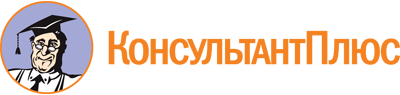 Закон Магаданской области от 10.01.2008 N 970-ОЗ
(ред. от 21.04.2023)
"Об объектах культурного наследия (памятниках истории и культуры) в Магаданской области"
(принят Магаданской областной Думой 25.12.2007)Документ предоставлен КонсультантПлюс

www.consultant.ru

Дата сохранения: 21.06.2023
 10 января 2008 годаN 970-ОЗСписок изменяющих документов(в ред. Законов Магаданской областиот 19.03.2009 N 1114-ОЗ, от 09.06.2010 N 1294-ОЗ, от 18.03.2013 N 1592-ОЗ,от 06.05.2013 N 1602-ОЗ, от 27.12.2013 N 1696-ОЗ, от 08.08.2014 N 1789-ОЗ,от 23.10.2014 N 1810-ОЗ, от 22.06.2015 N 1925-ОЗ, от 25.12.2015 N 1979-ОЗ,от 28.07.2017 N 2196-ОЗ, от 13.03.2019 N 2343-ОЗ, от 29.12.2021 N 2667-ОЗ,от 26.04.2022 N 2690-ОЗ, от 09.08.2022 N 2745-ОЗ, от 21.04.2023 N 2805-ОЗ)